SAND Sports Nutrition Workshop: Field HockeyFruit KabobsTeam 3 - Fruit Kabobs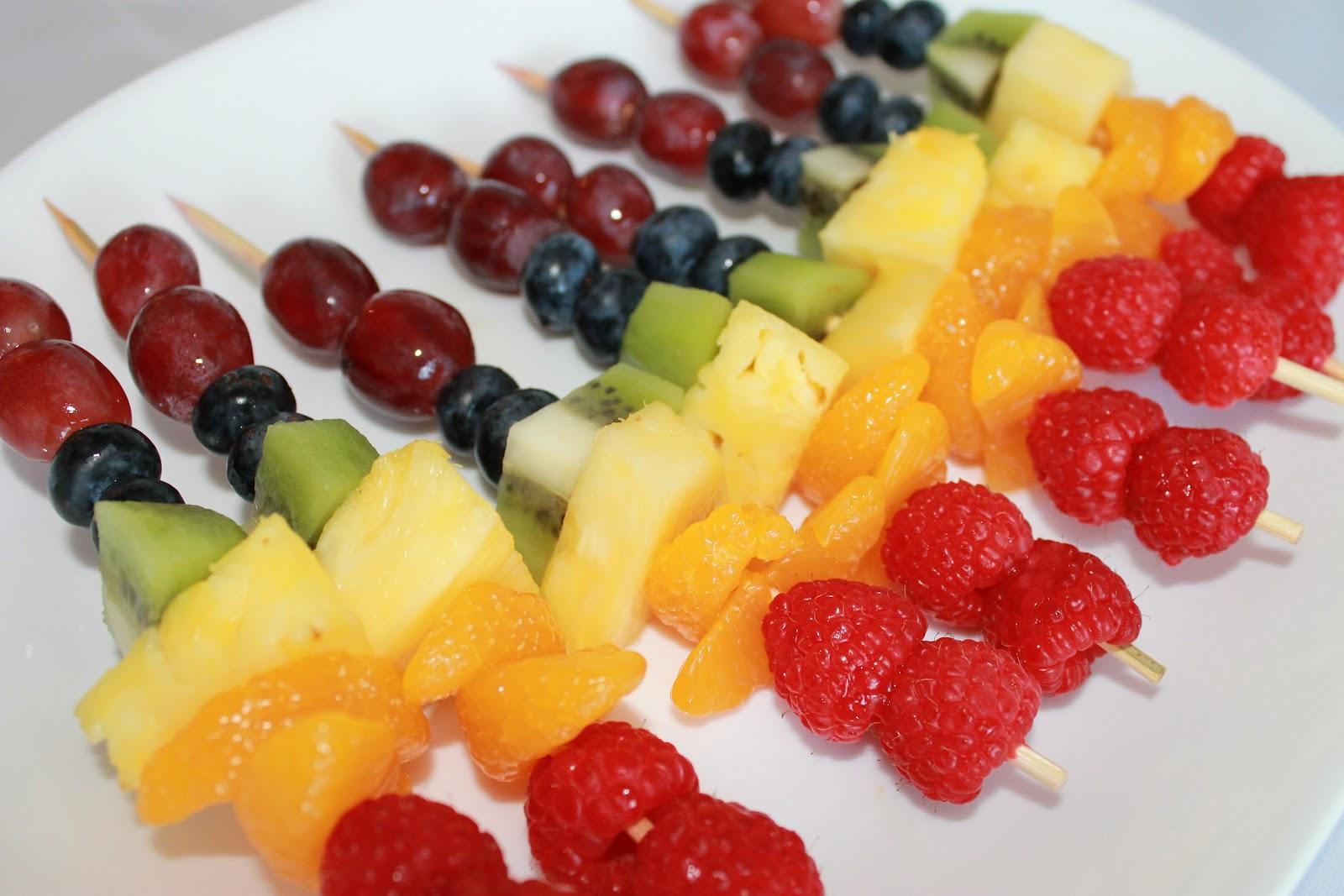 Ingredients - 1 skewer4 grapes2 pineapple slices3 strawberry slices2 banana slicesDirections: Slice strawberries into quarters.Slice bananas. Place a grape on the end of the skewer followed by slices of pineapple, strawberries, bananas and finish with a grape. 